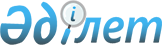 О признании утратившим силу приказа министра труда и социальной защиты населения Республики Казахстан от 6 декабря 2010 года № 394-е "Об утверждении стандартов оказания специальных социальных услуг в области социальной защиты населения"Приказ Министра труда и социальной защиты населения Республики Казахстан от 3 мая 2012 года № 165-ө-м

      В соответствии со статьей 21-1 Закона Республики Казахстан от 24 марта 1998 года «О нормативных правовых актах» ПРИКАЗЫВАЮ:



      1. Признать утратившим силу приказ министра труда и социальной защиты населения Республики Казахстан от 6 декабря 2010 года № 394-ө «Об утверждении стандартов оказания специальных социальных услуг в области социальной защиты населения» (зарегистрированный в Реестре государственной регистрации нормативных правовых актов за № 6714).



      2 Департаменту социальной помощи (Крюкова К А.) в недельный срок направить копию настоящего приказа в Министерство юстиции Республики Казахстан и официальные печатные издания.



      3. Настоящий приказ вступает в силу со дня подписания      Министр                                    Г. АБДЫКАЛИКОВА
					© 2012. РГП на ПХВ «Институт законодательства и правовой информации Республики Казахстан» Министерства юстиции Республики Казахстан
				